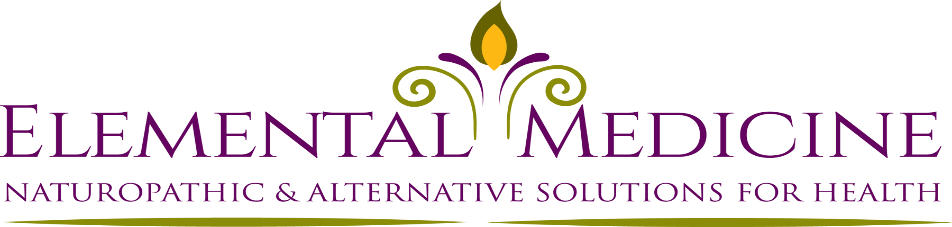 165 Rochester Hill RoadBeth Devlin, ND                                              Rochester, NH  03867                                      George Savastio, NDNaturopathic Doctor                                           603-516-3696                                             Naturopathic DoctorPEDIATRIC INTAKE FORMFull name:____________________________________________________________________________Today’s date:_____________________ Date of birth:___________________ Age:_____ Gender   M   FMother’name:_______________________________ Father’s Name:_____________________________Child lives with: ( ) Both Parents ( ) Mother ( ) Father ( ) Other:__________________________________Address:______________________________________________________________________________Telephone: home:__________________ mom cell:__________________ dad cell:__________________What is your preferred contact phone number?__________________Email addresses:_______________________________________________________________________May we contact you via email?    YES  NO                    Would you like to receive our newsletter?   YES  NOEmergency contact:__________________________Relationship________________Tel:______________How did you hear about us?______________________________________________________________List Any Known Allergies (medicines, environmental, food, other)______________________________________________________________________________________________________________________________________Other current Health Care providers (medical doctors, specialist, chiropractor, etc.):Name:_______________________________Profession:_______________________Tel:_____________Name:_______________________________Profession:_______________________Tel:_____________GOALS FOR VISITPlease list in order of priority_________________________________________________________________________________________________________________________________________________________________________________________________________________________________________________________________________________________________________________________________________________________________________________________________________________________________________MEDICAL HISTORYPlease list any medical conditions you have been diagnosed with (including surgeries, broken bones, sprains, etc)MEDICATIONSSUPPLEMENTSAllergies (medicines, environmental, food, other)__________________________________________________________________________________________________________________________________________________________________________Pregnancy and BirthIs this child yours by:  birth_____ Adoption_____ Stepchild_____Other___________________________Please list any medical problems or medications use during pregnancy____________________________
__________________________________________________________________________________________________________________________________________________________________________Delivered by vaginal birth_______ caesarian_______ if so, why?_________________________________Birth weight______________ birth length______________ APGAR 1 min_______  APGAR 5 min_______Please list any medical problems during the baby’s newborn period______________________________
__________________________________________________________________________________________________________________________________________________________________________If baby was premature, why______________________________________________________________Other problems________________________________________________________________________
_____________________________________________________________________________________Nutrition and FeedingWas your child breastfed?   YES  NO    If yes, how long?_____________________Please list any dietary restrictions or problems_______________________________________________
_____________________________________________________________________________________Milk intake now:    cow’s milk______ soy milk______ rice milk______ almond milk______ other______Average ounces per day (note: 8 ounces are in 1 cup)________________________SleepHours per night_______ Naps, how many and how long________________________________________Any sleep problems?____________________________________________________________________
_____________________________________________________________________________________DevelopmentAt what age did your child:     sit alone_____________________  walk alone:____________________ 	say words____________________  toilet train (daytime)____________________girls only: age at first menstrual period___________________Dental HealthHas your child been seen by a dentist?  YES  NO   if yes, how often_____________________________  date of last visit______________________Exposures/HabitsDo you have concerns about lead exposure (old home/plumbing/peeling paint)?   YES  NODo any household members smoke?   YES  NO       if yes, indoor________ outdoor only_________Hours per day:  TV___________  computer___________  video games___________Family HistoryPlease circle any family history of the following, and list who has/had the condition.Alcoholism/drug abuse__________________  Heart disease or stroke before age 60_________________Psychiatric disorders___________________    Thyroid disease__________________________________High blood pressure____________________    Bleeding/clotting problems_________________________Seizures_____________________________      Kidney disease_________________________________Birth defects__________________________Additional comments__________________________________________________________________________________________________________________________________________________________________________Mother’s Signature:____________________________________________________ Date:____________( ) I am SOLE Custodial ParentFather’s Signature:_____________________________________________________Date:____________( ) I am SOLE Custodial ParentThank you for taking the time to complete this form.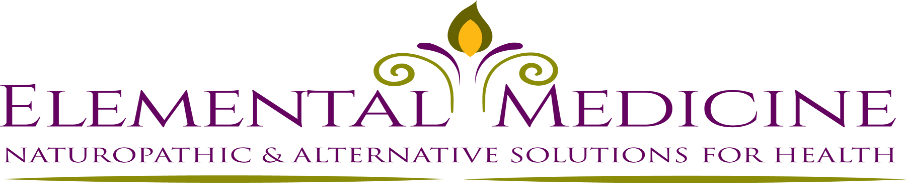 Consent for Care and Treatment of a Minor ChildWe, the undersigned, give my consent for Elemental Medicine to furnish medical care and treatment to, _____________________________, considered necessary and proper in diagnosing or treating his/her condition.                                                                                                 ______     _______ Patient/Guardian initialsFinancial Policy StatementWe do our best to verify your plan benefits with your insurance company as a courtesy to you. However, benefits that we are quoted by your insurance company are not a guarantee of payment. Actual benefits are determined by your insurance company at the time the claim is processed. Co-pays, Co-insurances, and deductibles will be collected at the time services are rendered. When payment from your insurance company is received, we will know then if we need to modify your payments, and any other monies due will be billed to you with a payment due upon receipt. By signing this document, you acknowledge that your insurance company may determine that the services provided are not covered under your policy and agree that, if your insurance company determines that any services are not covered, you shall be responsible for, and shall pay, the cost of any such services.Full name: ________________________________________________________ Gender:    Male   FemaleInsurance ID #_________________________________________________________________________Subscriber: _______________________________________________________ Gender:  Male	FemaleRelationship: ______________________________________ DOB: _______________________Subscriber address: _____________________________________ City: ___________________________State: _______________________________ Zip: _______________________________Specialist co-pay: $________________          Deductible: $________________________Does your insurance cover Licensed Naturopathic Medicine?     YES    NO     UNSUREI understand that if any changes are made to my personal insurance information while being treated it is my responsibility to inform the facility of said changes in a timely manner.                                                                                                         _______        ______ Patient/Guardian initialsNotice Privacy PolicyI acknowledge that the Notice of Privacy Policy is posted at the location in which I am receiving treatment and that I have read and understand the notice. I further acknowledge that I have the right to request a copy of the notice and one will be provided to me.                                                                                                                 ______    _____ Patient/Guardian initialsI further authorize Elemental Medicine to release to appropriate agencies any information acquired during my or the above-named patient’s examination and treatment necessary to secure payment for services provided.Mother’s Signature: ___________________________________________________ Date: ___________() I am SOLE custodial ParentFather’s Signature:____________________________________________________ Date:____________( ) I am SOLE custodial Parent*Payment is due at the time of the appointment*Unless Previous arrangements have been made                            ConditionSeverityDate        Medication/dose           condition         date started      adverse effects    supplement/dose            condition         date started      adverse effects